Morfologie: chybné a správné tvary slov IICílem tohoto pracovního listu je procvičit si znalosti z tvarosloví, tedy morfologie. Většinu tvarů našeho mateřského jazyka utváříme automaticky, ale v některých případech můžeme zaváhat nebo být na pochybách, který tvar je ten správný. Věnujme proto této úloze zvláštní pozornost! Čeština patří mezi ohebné, tedy flexivní jazyky, a nabízí svým uživatelům značné množství různých tvarů. Vždy je třeba dané slovo zařadit ke slovnímu druhu a ke správnému vzoru.  Když máme např. použít slovo nářadí v 7. pádě množného čísla, pomůžeme si vzorem stavení a tvarem staveními.     Slovní druhy________________________________________________________Zadání úkolu, otázkyVÝCHOZÍ TEXT max. 2 body„Překlady knih jsou plné chyb,“ hlásá titulek v časopise. Média ***** přehánějí, protože dnes už lze čtenáře zaujmout jen patřičně razantním tvrzením. Chyby v překladech nepochybně jsou, celá problematika je však o dost složitější.1 Napište náležitý tvar 1. stupně přídavného jména rád, který patří na vynechané místo (*****) v prvním odstavci výchozího textu. V překladatelství hraje důležitou roli praxe. Stejně jako se chirurg nejvíc naučí na sále, překladatel musí sbírat zkušenosti především na těžkých knížkách. Žádný učený ale z nebe nespadl. V románu, který přeloží začátečník, může být klidně i dvacet zásadnějších chyb. Teď si asi říkáte: to mně by se nikdy nestalo. Ale stalo, odpovídám. Pravděpodobnost, že na těch lánech stránek uvidíte třeba windows (okna) místo widows (vdovy), je totiž vysoká. Představa posmutnělých oken xxxxx spolu kanastu je poněkud bizarní, viďte? Jestliže je však příběh dostatečně bláznivý, podobnou chybu při kontrole neodhalí ani redaktor.Napište náležitý tvar přídavného jména hrající, který patří na vynechané místo (xxxxx) v druhém odstavci výchozího textu.Zápis jakékoli nesprávné (tzn. i nepožadované) informace je považován za chybu.Co jsem se touto aktivitou naučil(a):……………………………………………………………………………………………………………………………………………………………………………………………………………………………………………………………………………………………………………………………………………………………………… Autor: Miloš Mlčoch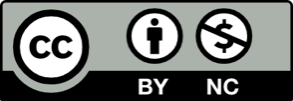 Toto dílo je licencováno pod licencí Creative Commons [CC BY-NC 4.0]. Licenční podmínky navštivte na adrese [https://creativecommons.org/choose/?lang=cs].